ZGŁOSZENIE KANDYDATA NA PRODZIEKANAZgłaszam 	(nazwisko i imię, stopień naukowy/tytuł naukowy)Zatrudnionego(ną) na stanowisku 	w 	(nazwa jednostki organizacyjnej)na Prodziekana ds. .............................................................. Wydziału 	……………………………………………………….. Uniwersytetu Medycznego we Wrocławiu..............................   e-mail: ………………………………….			                  data		czytelny podpis zgłaszającego   WYRAŻAM  ZGODĘ  NA  KANDYDOWANIE NA PRODZIEKANAds. ......................................................... Wydziału 	…………………………………………………….. Uniwersytetu Medycznego we Wrocławiu	                                                                                (czytelny podpis kandydata)Oświadczam, że:Nie pełnię funkcji organu jednoosobowego w innej uczelni ani nie posiadam statusu założyciela uczelni niepublicznej, a także statusu członka organu kolegialnego innej uczelni.Nie zachodzi okoliczność wyłączająca moją kandydaturę, wynikająca z odrębnych przepisów powszechnie obowiązujących.	                                                                                (czytelny podpis kandydata)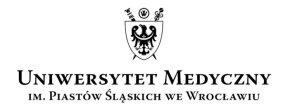 Wybory zastępców jednoosobowych organów Uniwersytetu Medycznego we Wrocławiu na lata 2016–2020(załącznik nr 7 do Komunikatu nr 5 UKW)